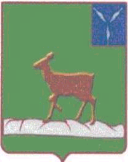 АДМИНИСТРАЦИЯИВАНТЕЕВСКОГО МУНИЦИПАЛЬНОГО РАЙОНАСАРАТОВСКОЙ ОБЛАСТИП О С Т А Н О В Л Е Н И Е  От19.10.2021 № 456           с. ИвантеевкаОб утвержденииПоложения «О признаниидебиторской задолженности сомнительной или безнадежнойк взысканию»	На основании статьи 196Гражданского кодекса Российской Федерации, приказа Минфина от 27.02.2018 № 32н:	1. Утвердить Положение «О признании дебиторской задолженности сомнительной или безнадежной к взысканию»	2. Контроль за  исполнением настоящего постановления возложить на первого заместителя главы администрации Ивантеевского муниципального района  Болмосова В.А.	3.Настоящее постановление вступает в силу со дня его подписания.Глава Ивантеевскогомуниципального района                                           В.В. Басов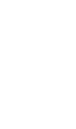 ПОЛОЖЕНИЕо признании дебиторской задолженности сомнительной или безнадежной к взысканию
1. Общие положения.1.1.  Настоящее Положение разработано в соответствии с Гражданским кодексом, Законом от 02.10.2007 № 229-ФЗ и приказом Минфина от 27.02.2018 № 32н.1.2. Положение устанавливает правила и условия признания сомнительной или безнадежной к взысканию дебиторской задолженности.2. Критерии признания дебиторской задолженности сомнительной или безнадежной к взысканию2.1. Безнадежной к взысканию признается дебиторская задолженность, по которой меры, принятые по ее взысканию, носят полный характер и свидетельствуют о невозможности проведения дальнейших действий по возвращению задолженности.2.2. Основанием для признания дебиторской задолженности безнадежной к взысканию является:– ликвидации организации-должника после завершения ликвидационного процесса в установленном законодательством Российской Федерации порядке и внесении записи о ликвидации в Единый государственный реестр юридических лиц (ЕГРЮЛ);– вынесение определения о завершении конкурсного производства по делу о банкротстве организации-должника и внесение в Единый государственный реестр юридических лиц (ЕГРЮЛ) записи о ликвидации организации;– определение о завершении конкурсного производства по делу о банкротстве в отношении индивидуального предпринимателя или крестьянского (фермерского) хозяйства;– постановление о прекращении исполнительного производства и о возвращении взыскателю исполнительного документа по основаниям, предусмотренным пунктами 3–4 статьи 46 Закона от 02.10.2007 № 229-ФЗ;– вступление в силу решения суда об отказе в удовлетворении требований (части требований) заявителя о взыскании задолженности;– смерть должника – физического лица (индивидуального предпринимателя), или объявление его умершим, или признание безвестно отсутствующим в порядке, установленном гражданским процессуальным законодательством Российской Федерации, если обязанности не могут перейти к правопреемнику;– истечение срока исковой давности, если принимаемые учреждениеммеры не принесли результата при условии, что срок исковой давности не прерывался и не приостанавливался в порядке, установленном гражданским законодательством;– издание акта государственного органа или органа местного самоуправления, вследствие которого исполнение обязательства становится невозможным полностью или частично и обязательство прекращается полностью или в соответствующей части.2.3 Сомнительной признается задолженность при условии, что должник нарушил сроки исполнения обязательства, и наличии одного из следующих обстоятельств:– отсутствие обеспечения долга залогом, задатком, поручительством, банковской гарантией и т. п.;– значительные финансовые затруднения должника, ставшие известными из СМИ или других источников;– возбуждение процедуры банкротства в отношении должника.2.4. Не признаются сомнительными:– обязательство должника, просрочка исполнения которого не превышает 90 дней;– задолженность заказчиков по договорам оказания услуг или выполнения работ, по которым срок действия договора не истек.3. Порядок признания дебиторской задолженности сомнительной или безнадежной к взысканию.3.1. Решение о признании дебиторской задолженности сомнительной или безнадежной к взысканию принимает инвентаризационная комиссия (далее- Комиссия) при проведении ежегодной инвентаризации финансовых активов. Комиссия принимает решение на основании служебной записки главного бухгалтера  рассмотреть вопрос о признании дебиторской задолженности сомнительной или безнадежной к взысканию.Дополнительно на рассмотрение комиссии предоставляются документы, указанные в пункте 3.5 настоящего Положения.3.2. Комиссия может признать дебиторскую задолженность сомнительной или безнадежной к взысканию или откажет в признании. Для этого комиссия проводит анализ документов, указанных в пункте 3.5. настоящего Положения, и устанавливает факт возникновения обстоятельств для признания дебиторской задолженности сомнительной или безнадежной к взысканию.При необходимости запрашивает у бухгалтера  другие документы и разъяснения;3.3. Комиссия признает дебиторскую задолженность сомнительной или безнадежной к взысканию, если имеются основания для возобновления процедуры  взыскания задолженности или отсутствуют основания для возобновления процедуры взыскания задолженности, предусмотренные законодательством Российской Федерации.При наличии оснований для возобновления процедуры взыскания дебиторской задолженности указывается дата окончания срока возможного возобновления процедуры взыскания.3.4. В случае разногласия мнений членов комиссии принимается решение об отказе в признании дебиторской задолженности сомнительной или безнадежной к взысканию.3.5. Для признания дебиторской задолженности сомнительной или безнадежной к взысканию необходимы следующие документы:а) выписка из бухгалтерской отчетности учреждения (Приложения 1, 2);б) справка о принятых мерах по взысканию задолженности;в) документы, подтверждающие случаи признания задолженности безнадежной к взысканию:– документ, содержащий сведения из ЕГРЮЛ о ликвидации юридического лица или об отсутствии сведений о юридическом лице в ЕГРЮЛ;– документ, содержащий сведения из ЕГРИП о прекращении деятельности индивидуального предпринимателя или об отсутствии сведений об индивидуальном предпринимателе в ЕГРИП;– копия решения арбитражного суда о признании индивидуального предпринимателя или крестьянского (фермерского) хозяйства банкротом и копия определения арбитражного суда о завершении конкурсного производства по делу о банкротстве;– копия постановления о прекращении исполнительного производства;– копия решения суда об отказе в удовлетворении требований (части требований) о взыскании задолженности с должника;– копия решения арбитражного суда о признании организации банкротом и копия определения арбитражного суда о завершении конкурсного производства;– документы, подтверждающие истечение срока исковой давности (договоры, платежные документы, товарные накладные, акты выполненных работ (оказанных услуг), акты инвентаризации дебиторской задолженности на конец отчетного периода, другие документы, подтверждающие истечение срока исковой давности);– копия акта государственного органа или органа местного самоуправления, вследствие которого исполнение обязательства становится невозможным полностью или частично;– документ, содержащий сведения уполномоченного органа о наступлении чрезвычайных или других непредвиденных обстоятельств;– копия свидетельства о смерти гражданина (справка из отдела ЗАГС) или копия судебного решения об объявлении физического лица (индивидуального предпринимателя) умершим или о признании его безвестно отсутствующим;г) документы, подтверждающие случаи признания задолженности сомнительной:–договор с контрагентом, выписка из него или копия договора;– копии документов, ссылки на сайт в сети Интернет, подтверждающие значительные финансовые затруднения контрагента;– документы, подтверждающие возбуждение процедуры банкротства, или ссылки на сайт в сети Интернет с информацией о начале процедуры банкротства.3.6. Решение Комиссии о признании задолженности сомнительной или безнадежной к взысканию оформляется Актом (Приложение 3), содержащим следующую информацию:–   полное наименование учреждения;– идентификационный номер налогоплательщика, основной государственный регистрационный номер, код причины постановки на учет налогоплательщика;– реквизиты документов, по которым возникла дебиторская задолженность, – платежных документов, накладных, актов выполненных работ и т. д.;– сумма дебиторской задолженности, признанной сомнительной или безнадежной к взысканию;– дата принятия решения о признании дебиторской задолженности сомнительной или безнадежной к взысканию;– подписи членов комиссии.Решение комиссии о признании дебиторской задолженности сомнительной или безнадежной к взысканию утверждается руководителем учреждения.Верно: управляющая деламиадминистрации Ивантеевскогомуниципального района	А.М.ГрачеваПриложение 1к настоящему ПоложениюВыписка из Сведений о дебиторской и кредиторской задолженности учреждения (ф. 0503169) к Пояснительной записке (ф. 0503160)1. Сведения о дебиторской (кредиторской) задолженности2. Сведения о просроченной задолженностиВерно: управляющая деламиадминистрации Ивантеевскогомуниципального района	А.М.ГрачеваПриложение 2 к настоящему Положению1. Извлечение из Справки о наличии имущества и обязательств на забалансовых счетах к Балансу государственного (муниципального) учреждения (ф. 0503130)2. Тестовая часть Пояснительной записки (ф. 0503760) с разъяснениями по возникновению и признанию безнадежной к взысканию дебиторской задолженности.«__» ____________ 20__ г.Верно: управляющая деламиадминистрации Ивантеевскогомуниципального района	А.М.ГрачеваПриложение 3
к настоящему ПоложениюАкт № о признании дебиторской задолженности сомнительной или безнадежной к взысканию от «__» ____________ 20__ г.В соответствии с Положением №__ от __________ г.:признать следующую дебиторскую задолженность безнадежной к взысканию:1) имеются основания для возобновления процедуры взыскания задолженности, предусмотренные законодательством Российской Федерации:* При наличии оснований для возобновления процедуры взыскания дебиторской задолженности указывается дата окончания срока возможного возобновления процедуры взыскания.2) отсутствуют основания для возобновления процедуры взыскания задолженности:признать следующую дебиторскую задолженность сомнительной:Верно: управляющая деламиадминистрации Ивантеевскогомуниципального района	А.М.ГрачеваНомер (код) счета бюджетного учета с расшифровкой по контрагентамСумма задолженности, руб.Сумма задолженности, руб.Сумма задолженности, руб.Сумма задолженности, руб.Сумма задолженности, руб.Сумма задолженности, руб.Сумма задолженности, руб.Сумма задолженности, руб.Сумма задолженности, руб.Сумма задолженности, руб.Сумма задолженности, руб.Сумма задолженности, руб.Сумма задолженности, руб.Номер (код) счета бюджетного учета с расшифровкой по контрагентамна начало годана начало годана начало годаизменение задолженностиизменение задолженностиизменение задолженностиизменение задолженностина конец отчетного периодана конец отчетного периодана конец отчетного периодана конец аналогичного периода прошлого финансового годана конец аналогичного периода прошлого финансового годана конец аналогичного периода прошлого финансового годаНомер (код) счета бюджетного учета с расшифровкой по контрагентамвсегоиз них:из них:увеличениеувеличениеуменьшениеуменьшениевсегоиз них:из них:всегоиз них:из них:Номер (код) счета бюджетного учета с расшифровкой по контрагентамвсегодолгосрочнаяпросроченнаяденежные расчетынеденежные расчетыденежные расчетынеденежные расчетывсегодолгосрочнаяпросроченнаявсегодолгосрочнаяпросроченная1234567891011121314Номер счетаКонтрагент 1Номер (код) счета бюджетного учетаСумма, 
руб.ДатаДатаДебитор (кредитор)Дебитор (кредитор)Причины образованияПричины образованияПричины образованияНомер (код) счета бюджетного учетаСумма, 
руб.возникновенияисполнения по правовому основаниюИННнаименованиекодпоясненияпояснения123456788«__» ____________ 20__ г.«__» ____________ 20__ г.«__» ____________ 20__ г.«__» ____________ 20__ г.«__» ____________ 20__ г.«__» ____________ 20__ г.«__» ____________ 20__ г.«__» ____________ 20__ г.Номер забалансового счетаНаименование забалансового счета, показателяКод строкиНа начало годаНа начало годаНа начало годаНа начало годаНа конец отчетного периодаНа конец отчетного периодаНа конец отчетного периодаНа конец отчетного периодаНомер забалансового счетаНаименование забалансового счета, показателяКод строкидеятельность с целевыми средствамидеятельность по государственному заданиюприносящая доход деятельностьитогодеятельность с целевыми средствамидеятельность по государственному заданиюприносящая доход деятельностьИтого123456789Бухгалтер(подпись)(расшифровка подписи)Руководитель учреждения(подпись)(расшифровка подписи)Наименование организации (Ф. И. О.) должника, ИНН/ОГРН/КППСумма дебиторской задолженности, руб.Основание для признания дебиторской задолженности безнадежной к взысканиюДокумент, подтверждающий обстоятельство для признания безнадежной к взысканию дебиторской задолженностиОснования для возобновления процедуры взыскания задолженности*Наименование организации (Ф. И. О.) должника, ИНН/ОГРН/КППСумма дебиторской задолженности, руб.Основание для признания дебиторской задолженности безнадежной к взысканиюДокумент, подтверждающий обстоятельство для признания безнадежной к взысканию дебиторской задолженностиПричины невозможности возобновления процедуры взыскания задолженностиНаименование организации (Ф. И. О.) должника, ИНН/ОГРН/КППСумма дебиторской задолженности, руб.Сумма дебиторской задолженности, руб.Сумма дебиторской задолженности, руб.Основание для признания дебиторской задолженности сомнительнойОснование для признания дебиторской задолженности сомнительнойДокумент, подтверждающий обстоятельство для признания дебиторской задолженности сомнительнойИнвентаризационная комиссияИнвентаризационная комиссияИнвентаризационная комиссияИнвентаризационная комиссияИнвентаризационная комиссияПредседатель комиссии:Председатель комиссии:Председатель комиссии:Председатель комиссии:Председатель комиссии:(должность)(должность)(подпись)(подпись)(расшифровка подписи)Члены комиссии:Члены комиссии:(должность)(должность)(подпись)(подпись)(расшифровка подписи)(должность)(должность)(подпись)(подпись)(расшифровка подписи)